ISTITUTO TECNICO ECONOMICO STATALE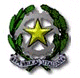 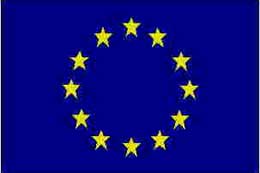 " Francesco Maria Genco"       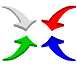 Sede Centrale Piazza Laudati, n. 1 Tel. 0803114337 Fax 0803113420Sede presso il Polivalente,Via Parisi Tel . 0803147368C. M. BATD02000A - C . F. 82014270720E.mail: batd02000a@istruzione.it  - web: www.itcgenco.gov.it70022 Altamura (BA)Oggetto: “Viaggio di istruzione in Umbria”. Affidamento                  CIG: Z312742142IL DIRIGENTE SCOLASTICOVISTA la richiesta di preventivo  per l’affidamento del servizio di organizzazione e realizzazione del viaggio di istruzione in Umbria - a.s. 2018/2019 -  mediante comparazione di tre operatori economici, Ns. prot. n. 1970 C/4 del  14.03.2019;VISTE le offerte pervenuteDECRETAdi affidare l’organizzazione del viaggio di istruzione in Umbria, dal 3 al 6 aprile 2019  all’agenzia Lionetti Viaggi di Matera risultata essere  conforme a quanto richiesto e più conveniente nel prezzo così come di seguito indicato:3-6 aprile 2019 : 80/90 alunni + 7 docenti accompagnatori                          a € 195,20 pro capiteGratuità per il Dirigente ScolasticoIl prezzo non potrà subire variazione pena la decadenza della presente proposta di affidamento. A titolo riassuntivo la quota comprende:Autobus G.T.:Altamura /Recanati/Santa Maria degli Angeli/Assisi/Spello/Perugia/Spoleto/Altamura;2 Hotel a 3 stelle ,come da offerta, con trattamento di mezza pensione; tassa di soggiorno;Auricolari per la visita alla Basilica di San Francesco;Altro: Servizio guida come da programma; Ingressi e prenotazioni come da programma;Iva ,tasse,assicurazione medicaGratuità per n° 7 docenti (autobus, hotel e quanto previsto nella voce Altro) + 1 gratuità per il D.S.Il presente decreto viene notificato alla Ditta interessata.gpProt. 2246 / C4del 25.03.2019  Alle ditta interessateAll’albo della scuolaAgli Atti Al sito webIL DIRIGENTE SCOLASTICOProf.ssa Rachele Cristina INDRIO                                                                                                                   Firma autografa sostituita a mezzo stampa,                                                                                                                ai sensi dell’art.3, comma 2, D.lgs. n. 39/1993 